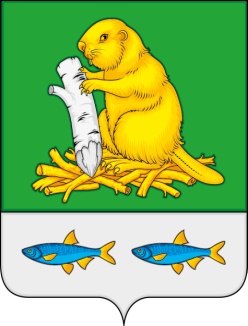 СОВЕТ НАРОДНЫХ ДЕПУТАТОВДЬЯЧЕНКОВСКОГО СЕЛЬСКОГО ПОСЕЛЕНИЯБОГУЧАРСКОГО МУНИЦИПАЛЬНОГО РАЙОНАВОРОНЕЖСКОЙ ОБЛАСТИРЕШЕНИЕот «04» июня 2018 г. № 190с. ДьяченковоО принятии полномочий по осуществлению муниципального земельного контроля администрации Богучарского муниципального районаВ соответствии с Федеральным законом от 06.10.2003 №131-ФЗ «Об общих принципах организации местного самоуправления в Российской Федерации», Законом Воронежской области от 18.07.2016 № 106-ОЗ «О порядке осуществления муниципального земельного контроля на территории Воронежской области», Уставом Дьяченковского сельского поселения, рассмотрев решение Совета народных депутатов Богучарского муниципального района Воронежской области Совет народных депутатов Дьяченковского сельского поселения решил:1. Принять от администрации Богучарского муниципального района Воронежской области полномочия по осуществлению муниципального земельного контроля в отношении объектов земельных отношений, расположенных в границах  Дьяченковского  сельского поселения Богучарского муниципального района Воронежской области.2. Утвердить Соглашение о передаче полномочий Богучарским муниципальным районом  Дьяченковскому сельскому поселению Богучарского муниципального района за счет межбюджетных трансфертов, предоставляемых из бюджета Богучарского муниципального района, согласно приложению 1.3. Администрации Дьяченковского сельского поселения Богучарского муниципального района Воронежской области заключить соглашения с администрацией Богучарского муниципального района о передаче указанных в пункте 1 настоящего решения полномочий сроком на 5 лет.4. Контроль за выполнением данного решения возложить на главу Дьяченковского  сельского поселения Сыкалова В.И..Глава Дьяченковского сельского поселения                            В.И.Сыкалов                                                                 Приложение 1к решению Совета народных депутатов Богучарского муниципального района от 04.06. 2018 № 190С О Г Л А Ш Е Н И Ео передаче полномочий Богучарским муниципальным районом Воронежской области  Дьяченковскому сельскому поселению Богучарского муниципального района Воронежской областиАдминистрация Богучарского муниципального района Воронежской области в лице главы муниципального района Кузнецова Валерия Васильевича, действующего на основании Устава, с одной стороны, и администрация Дьяченковского сельского поселения Богучарского муниципального района Воронежской области в лице главы сельского поселения Богучарского муниципального района Воронежской области Сыкалова Виктора Ивановича, действующего на основании Устава, с другой стороны, заключили настоящее Соглашение о нижеследующем:1. Предмет соглашения1.1. В соответствии с п.20 ч.1, ч.3, ч.4 ст.14 и ч.4 ст.15 Федерального закона от 06.10.2003 «Об общих принципах организации местного самоуправления в Российской Федерации» № 131-ФЗ и настоящим Соглашением Богучарский муниципальный район Воронежской области передает сельскому поселению Богучарского муниципального района Воронежской области, а Дьяченковское сельское поселение Богучарского муниципального района Воронежской области принимает на себя осуществление части полномочий Богучарского муниципального района Воронежской области по осуществлению муниципального земельного контроля в границах поселения. 1.2. Передача полномочий производится в интересах социально-экономического развития поселения как составной части Богучарского муниципального района Воронежской области и с учетом возможности эффективного их осуществления администрацией Дьяченковского сельского поселения Богучарского муниципального района Воронежской области.1.3. Для осуществления полномочий Богучарский муниципальный район Воронежской области из своего бюджета предоставляет бюджету сельского поселения Богучарского муниципального района Воронежской области межбюджетные трансферты, объем которых определяется администрацией Богучарского муниципального района.1.4. Полномочия считаются переданными с момента получения Дьяченковского сельским поселением Богучарского муниципального района Воронежской области финансовых средств, необходимых для их осуществления. 2. Условия осуществления переданных полномочий2.1. Стороны настоящего соглашения обязуются надлежаще исполнять действующее законодательство и настоящее Соглашение.3. Межбюджетные трансферты, перечисляемые на осуществление передаваемых полномочий3.1. Богучарский муниципальный район Воронежской области передает в бюджет Дьяченковского сельского поселения Богучарского муниципального района Воронежской области межбюджетные трансферты на осуществление полномочий по муниципальному земельному контролю в границах поселения. 3.2. Ежегодный объём межбюджетных трансфертов, передаваемых из бюджета муниципального района в бюджет поселения на осуществление переданных полномочий, определяется при принятии бюджета района на очередной финансовый год.3.3. Богучарский муниципальный район перечисляет межбюджетные трансферты для осуществления переданных полномочий на расчетный счет сельского поселения.4. Контроль за осуществлением полномочий, ответственность сторон соглашения4.1. Совет народных депутатов и администрация Богучарского муниципального района Воронежской области осуществляют контроль за исполнением передаваемых полномочий и за целевым использованием финансовых средств, передаваемых для осуществления полномочий.4.2. При обнаружении фактов ненадлежащего осуществления (или неосуществления) администрацией Дьяченковского сельского поселения Богучарского муниципального района Воронежской области переданных ему полномочий, администрация Богучарского муниципального района Воронежской области назначает комиссию для составления соответствующего протокола. Администрация Дьяченковского  сельского поселения Богучарского муниципального района Воронежской области должна быть письменно уведомлена об этом не позднее, чем за 3 дня до начала работы соответствующей комиссии, и имеет право направить своих представителей для участия в работе комиссии.4.3. Установление факта ненадлежащего осуществления (или неосуществления) администрацией Дьяченковского сельского поселения Богучарского муниципального района Воронежской области переданных ему полномочий является основанием для одностороннего расторжения данного Соглашения. Расторжение Соглашения влечет за собой возврат перечисленных межбюджетных трансфертов, за вычетом фактических расходов, подтвержденных документально, в 3-дневный срок с момента подписания Соглашения о расторжении или получения письменного уведомления о расторжении Соглашения.4.4. Администрация Дьяченковского сельского поселения Богучарского муниципального района Воронежской области несёт ответственность за осуществление переданных им полномочий в той мере, в какой эти полномочия обеспечены финансовыми средствами.4.5. В случае неисполнения администрацией Богучарского муниципального района Воронежской области вытекающих из настоящего Соглашения обязательств по финансированию осуществления администрацией Дьяченковского сельского поселения Богучарского муниципального района Воронежской области переданных ему полномочий, администрация Дьяченковского сельского поселения Богучарского муниципального района Воронежской области вправе требовать расторжения данного Соглашения, уплаты неустойки в размере 0,1 % от суммы межбюджетных трансфертов за отчетный год, а также возмещения понесенных убытков в части, не покрытой неустойкой.5. Срок осуществления полномочий и основания прекращения5.1.Настоящее Соглашение действует с 01 января 2018 года по 31 декабря 2022 года.5.2. Настоящее Соглашение пролонгируется на следующий период, если одна из сторон за месяц до окончания периода действия настоящего соглашения не заявит письменно о его расторжении, при условии, что в бюджете поселения на соответствующий финансовый период предусмотрено предоставление межбюджетных трансфертов на осуществление передаваемых полномочий.5.3. Осуществление полномочий может быть прекращено досрочно по инициативе одной из сторон Соглашения в случае, если их осуществление становится невозможным, либо при сложившихся условиях эти полномочия могут быть эффективно осуществлены администрацией Дьяченковского сельского поселения Богучарского муниципального района Воронежской области самостоятельно, при условии уведомления второй стороны не менее чем за 1 календарный месяц и возмещения второй стороне убытков, связанных с досрочным расторжением договора.6. Заключительные положения6.1. Настоящее соглашение составлено в двух экземплярах – по одному для каждой из сторон.6.2. Изменения и дополнения к настоящему соглашению должны совершаться в письменном виде за подписью обеих сторон.6.3. Все споры и разногласия, возникающие из данного Соглашения, подлежат разрешению в порядке, установленном действующим законодательством.7. Реквизиты сторон:Администрация Богучарского муниципального района Воронежской области, ОГРН 1023601076180, ИНН 3603003656, КПП 360301001, 396790, Воронежская область, г. Богучар, ул. Кирова, 1р/сч 101810500000010004, Отделение Воронеж г.Воронеж, БИК 042007001, ОКТМО 20605432АдминистрацияДьяченковского сельского поселенияИнн   3603003984    КПП  360301001Бик    042007001Р/с     40204810700000000915 в Отделении Воронеж г. ВоронежОГРН  1023601077830       ОКПО  04133749ОКТМО  20605404Глава Богучарского муниципального района _______________ В.В. Кузнецов      Глава      Дьяченковского сельского поселения_________________ В.И.СыкаловРуководитель финансового отделаадминистрации Богучарского муниципального района_______________ Н.А. БровкинаСтарший инспектор администрации Дьяченковского сельского поселения________________ В.А.Романюта